Welcome to Hamburg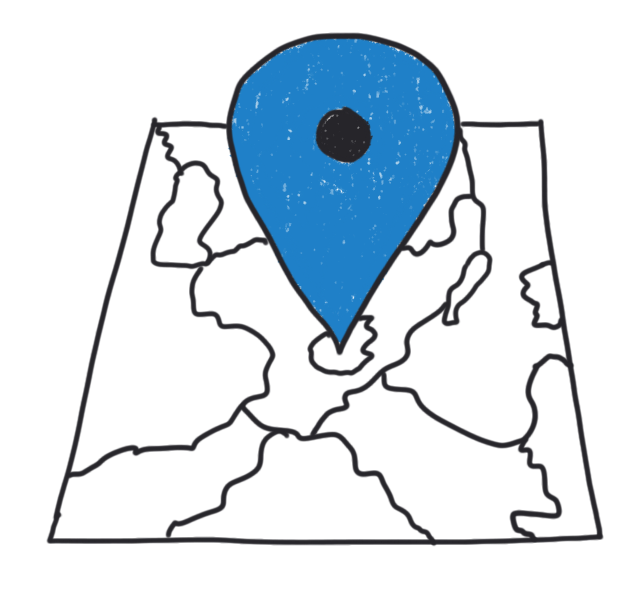 Help your pen pals learn about your city. In a digital map, tell them more about Hamburg’s must-sees and share your favourite places. 	Choose your sightsMake a list of the sights and places you want to write about: What sights should your pen pals visit? What should they do in Hamburg?Do you have any favourite places (parks, restaurants, museums, …)?Homework: Take pictures of your places. You can add them to your map later. Create your mapUse Google My Maps to create your own map. Tell your pen pals as much as possible about the places you have chosen: Tell them what you can do or see there. Give reasons why you like the place.Use adjectives to make your texts more interesting.If possible, add some fun facts. Example: The “Stadtpark” is one of Hamburg’s prettiest parks. It is a great place on a warm summer day. You can have a picnic and relax or play football. There are also playgrounds and a lake where you can rent a paddle boat and explore Hamburg by boat. My favourite place in the “Stadtpark” is the planetarium because there are always special shows for kids and…   Useful phrasesShare your mapUse the checklist. Edit (überarbeite) your work if necessary.  Share your map with your pen pals.…is the largest/smallest/highest/… in Hamburg… is my favourite place because… … is Hamburg’s/the world’s most famous…It’s a fantastic/an amazing place for…About … hundred/thousand/million visitors come here each day/year/…… is good for someone who likes…… is a great place for/if you want to…There you can see…… has a lot of different activities for children of all ages. Every Saturday/Sunday/… you can…You can get there easily on foot/by…… doesn’t cost anything.